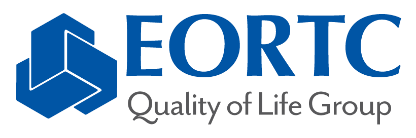 QLG Autumn Virtual Meeting, September, 2020Thursday 17th September 202009.00-09.15	WELCOME SESSIONWelcome from:
* EORTC QLG Chair - Anne-Sophie Darlington (a.darlington@soton.ac.uk)
* QoL Department - Andrew Bottomley (andrew.bottomley@eortc.org)09.15-09.20 	Break09.20-10.50	PMDC session (open to all)
Sally Wheelwright (s.j.wheelwight@soton.ac.uk)Kristin Bjordal (pmdc@eortc.org) Alexandra Gilbert (a.gilbert@leeds.ac.uk; alexandragilbert@doctors.org.uk)Vesna Bjelic-Radisic (vesna.bjelic-radisic@helios-gesundheit.de)10.50-11.00 	Break11.00-12.00       	PARALLEL SESSIONS (1)Computer Adaptive Testing Projects
Mogens GrØnvold (mogens.groenvold@regionh.dk)Morten Aa. Petersen morten.aagard.petersen@regionh.dk)Early Career Investigators
Emma Lidington (emma.lidington@rmh.nhs.uk) Julia Lai-Kwon (julialk@gmail.com)Rille Pihlak (rille.pihlak@gmail.com) Anne-Sophie Darlington (a.darlington@soton.ac.uk) Madeleine Pe (madeleine.pe@eortc.org) Francesca Martinelli (francesca.marinelli@eortc.org)Alexandra Gilbert (a.gilbert@leeds.ac.uk)Elke Rammant (elke.armmant@uzgent.be)Development of a Cancer Survivorship Questionnaire 
Lonneke van de Poll (l.vandepoll@iknl.nl)
Neil Aaronson (n.aaronson@nki.nl)Thyroid Cancer Module
Susanne Singer (singers@uni-mainz.de)
Development and evaluation of an e-learning programme on EORTC Quality of Life measures in clinical practice
Heike Schimdt (heike.schmidt2@uk-halle.de)Hereditary Cancer predisposition Syndrome module
Anne Oberguggenberger (anne.obergughenberger@i-med.ac.at)Vasilis Vasiliou (vasilis.vasiliou@bococ.org.cy)Sarcoma Module Development
Olga Husson (olga.husson@icr.ac.uk)
Winette van der Graaf (winette.vandergraaf@icr.ac.uk)12.00-12.15 Break12.15-13.15     	PARALLEL SESSIONS (2) QoL in Adolescents and Young Adults (AYA) with cancer
Anne-Sophie Darlington (a.darlington@soton.ac.uk)
Samantha Sodergren (s.c.sodergren@soton.ac.uk)Vulva Module Development
Pernille Jensen (pernille_jensen@dadlnet.dk)
Eva Greimel (elfriede.greimel@klinikum-graz.at)HTA/Utilities for the QLU-C10D
Georg Kemmler (georg.kemmler@tirol-kliniken.at)QRECIST projects (closed slot)
Amelie Anota (aanota@chu-besancon.fr)Andrew Bottomley (andrew.bottomley@eortc.org)Emilie Charton echarton@chu-besancon.frCorneel Coens corneel.coens@eortc.orgFabio Efficace (f.efficace@gimema.it)Abigirl Machingura (abigirl.machingura@eortc.org)Madeline Pe (madeline.pe@eortc.org)Association cognition and HRQOL in brain tumors/ Long-term implications of rare brain tumorsMartin Taphoorn (m.taphoorn@mchaaglanden.nl)
Jaap Reijneveld (jc.reijneveld@vumc.nl)Florien Boele (f.boele@leeds.ac.uk)Se Frances (umsmfr@leeds.ac.uk)Communication Module 
Juan Ignacio Arraras (jiarraras@correo.cop.es)13.15 - 14.00 	Lunch Break14.00-15.30    	PARALLEL SESSIONS (3)Breast Cancer Module Update and Metastatic Breast Cancer Module Development
Vesna Bjelic-Radisic (vesna.bjelic-radisic@helios-gesundheit.de)
Eva Greimel (elfriede.greimel@klinikum-graz.at)Galina Velikova (g.velikova@leeds.ac.uk)Melanie Beauvois (melanie.beauvois@eortc.org)Christopher Bedding (c.m.bedding1@leeds.ac.uk)Fertility module
Joachim Weiss (joachim.weis@uniklinik-freiburg.de)GI modules (Anal, Cachexia, Pancreatic Neuroendocrine Tumour & Stomac)Vasilis Vasiliou (vasilis.vasiliou@bococ.org.cy)
Sally Wheelwright (s.j.wheelwight@soton.ac.uk)
Samantha Sodergren (s.c.sodergren@soton.ac.uk)Renal Cancer Module (Phase I-II) &Electronic Data capture in research and daily clinical practice/PRO measures for improving inter-rater reliability of CTCAE ratings – the CTCAEplusPRO projectBernhard Holzner (bernhard.holzner@tirol-kliniken.at)
Lisa Wintner (lisa.wintner@tirol-kliniken.at)
Lymphoma and Chronic Leukaemia Modules/Multiple Myeloma (update of MY20)
Lonneke van de Poll (l.vd.poll@nki.nl)
Fabio Efficace (f.efficace@gimema.it)Charalampia Kyriakou (charalampia.kyriakou1@nhs.net) Kim Cocks (kim.cocks@adelphivalues.com)Simone Oerlemans (s.oerlemans@iknl.nl)Isobel McMillan (isobel.mcmillan@adelphivalues.com)Cancer Clinical Trials Pooling of Quality of Life Data (CATAPULT)/ Minimal important Difference (MID) Projects
Corneel Coens (corneel.coens@eortc.org)
Jammbe Musoro (jammbe.musoro@eortc.org)Friday 18th September 202009.00-10.00	PARALLEL SESSIONS (4)Late Toxicity and Long-term QoL in Head and Neck Cancer Survivors
Susanne Singer (singers@uni-mainz.de)
Kathy Taylor (kataylor@uni-mainz.de)I-ADL in brain tumour patients/ Brain Cancer Module Update
Martin Taphoorn (m.taphoorn@mchaaglanden.nl)
Linda Dirven (l.dirven@lumc.nl)Implementation of smart devices to capture HRQoL in cancer research
Bernhard Holzner (bernhard.holzner@tirol-kliniken.at)
Hugo Vachon (hugo.vachon@eortc.org)Update of the EORTC QLQ-PAN26
Deborah Fitzsimmons (d.fitzsimmons@swansea.ac.uk)
Colin Johnson (c.d.johnson@soton.ac.uk)
Serdar Turhal (turhal@superonline.com)Write-in-Symptoms-and-Problems Project
Mogens GrØnvold (mogens.groenvold@regionh.dk)Leslye Alejandra Rojas Concha (leslye.alejandra.rojas.concha@regionh.dk)Satisfaction with Cancer Care Core and Outpatient Questionnaires
Anne Bredart (anne.bredart@curie.fr)10.00 – 10.15 	Break10.15 – 12.15	QLG BUSINESS MEETING (closed session; active members only)Andrew Bottomley (andrew.bottomley@eortc.org)Anne-Sophie Darlington (a.darlington@soton.ac.uk))Karin Kuljanic (kuljanickarin@gmail.com)Susanne Singer (singers@uni-mainz.de)Denis Lacombe (denis.lacombe@eortc.org) Bertrand Tombal (bertrand.tombal@uclouvain.be)  Rosane Stas (rosane.stas@eortc.org)Vasilis Vasiliou  (vasilis.vasiliou@bococ.org.cy)12.15 – 12.45 	Break12.45-14.15	PLENARY SESSION – Summary Score Debate Summary Score Plenary SessionDiscussant Chair:Anne-Sophie Darlington (a.darlington@soton.ac.uk) Panel Members:Mogens Gronvold (mogens.groenvold@regionh.dk mold@sund.ku.dk)Corneel Coens corneel.coens@eortc.org Johannes Geisinger (johannes.giesinger@i-med.ac.at) **